  Vadovaudamasi Lietuvos Respublikos vietos savivaldos įstatymo 16 straipsnio 4 dalimi ir atsižvelgdama į Europos Sąjungos struktūrinių fondų bendrai finansuojamo projekto Nr. 08.4.2-ESFA-R-615-71-0002 „Pagėgių savivaldybės gyventojų, sergančių tuberkulioze, sveikatos priežiūros paslaugų prieinamumo gerinimas“ sutartį, įgyvendinant 2014–2020 metų Europos Sąjungos fondų investicijų veiksmų programos 8 prioriteto „Socialinės įtraukties didinimas ir kova su skurdu“ įgyvendinimo priemonę Nr. 08.4.2-ESFA-R-615 „Priemonių, gerinančių ambulatorinių sveikatos priežiūros paslaugų prieinamumą tuberkulioze sergantiems asmenims, įgyvendinimas“,  Pagėgių savivaldybės taryba n u s p r e n d ž i a:	1. Pritarti Jungtinės veiklos (partnerystės) sutarties tarp Pagėgių savivaldybės administracijos ir Pagėgių pirminės sveikatos priežiūros centro pasirašymui dėl projekto „Pagėgių savivaldybės gyventojų, sergančių tuberkulioze, sveikatos priežiūros paslaugų prieinamumo gerinimas“ Nr. 08.4.2-ESFA-R-615-71-0002 veiklų įgyvendinimo (sutarties projektas pridedamas).	2. Sprendimą paskelbti Teisės aktų registre ir Pagėgių savivaldybės interneto svetainėje  www.pagegiai.lt.Šis sprendimas gali būti skundžiamas Regionų apygardos administracinio teismo Klaipėdos rūmams (Galinio Pylimo g. 9, 91230 ) Lietuvos Respublikos administracinių bylų teisenos įstatymo nustatyta tvarka per 1 (vieną) mėnesį nuo sprendimo paskelbimo dienos. SUDERINTA:Administracijos direktorė                                     	                        Dainora ButvydienėBendrojo ir juridinio skyriaus vyriausiasis specialistas                      Valdas Vytuvis    Finansų skyriaus vyriausioji specialistė                                              Marija KuzmarskienėKalbos ir archyvo tvarkytoja                                                               Laimutė Mickevičienė Strateginio planavimo skyriaus vedėjas			             Petras KuzmarskisParengė Loreta Razutienė,Strateginio planavimo skyriaus vedėjo pavaduotoja	 					                             PATVIRTINTA                                                                                       Pagėgių savivaldybės tarybos                                                                                       2018 m. lapkričio  d. sprendimu Nr. T-               (projektas)JUNGTINĖS VEIKLOS SUTARTIS2018 m. __________ __ d. Nr. _____PagėgiaiPagėgių savivaldybės administracija, įstaigos kodas 188746659 (toliau vadinamas 1-uoju Partneriu), atstovaujama administracijos direktorės Dainoros Butvydienės, veikiančios pagal Pagėgių savivaldybės tarybos 2014 m. gegužės 29 d. sprendimu Nr. T-92 „Dėl Pagėgių savivaldybės administracijos veiklos nuostatų patvirtinimo nauja redakcija“ patvirtintus Pagėgių savivaldybės administracijos nuostatus ir VšĮ Pagėgių Pirminės sveikatos priežiūros centras, įstaigos kodas 177391826 (toliau vadinamas 2-uoju Partneriu), atstovaujama direktorės Viltės Miškinienės, veikiančios pagal Viešosios įstaigos „Pagėgių pirminės sveikatos priežiūros centro“ įstatus, toliau kartu vadinami Šalimis arba Partneriais, o kiekvienas atskirai – Partneriais, sudarė šią Jungtinės veiklos sutartį (toliau vadinama Sutartimi). I. SUTARTIES OBJEKTAS1. Šia Sutartimi Partneriai, kooperuodami savo turtą, darbą ir žinias, įsipareigoja vykdyti bendras projekto „Pagėgių savivaldybės gyventojų sergančių tuberkulioze, sveikatos priežiūros paslaugų prieinamumo gerinimas“ Nr. 08.4.2-ESFA-R-615-71-0002  veiklas.II. PARTNERIŲ ĮNAŠAI2. 1-ojo Partnerio Pagėgių svivaldybės administracijos veiklos įnašas: finansinis projektui įgyvendinti reikalingas indėlis, bet ne mažesnis nei 323,70 eur. bei atlieka projekto finansavimo sutarties įgyvendinimo administravimą. 3. 2-ojo Partnerio VšĮ Pagėgių Pirminės sveikatos priežiūros centras veiklos įnašas: vykdyti projekto sutartyje numatytas veiklas: 1) identifikuoti asmenis po gydymosi stacionare, vesti jiems išduodamų vaistų, maisto talonų, kuro skirto vaistų parvežimui ir išdavimui, esant poreikiui, apskaitą. 2) pasiekti projekto sutartyje numatytus rezultatus, iki projekto pabaigos pasiekti 9 užbaigusius gydymą po stacionarinio gydymo, pacientus. Vesti projekto apskaitą, atskirai nuo bendros įstaigos apskaitos.III. PARTNERIŲ PAREIGOS IR TEISĖS4. Bendrus reikalus tvarko abu Partneriai kartu ir sprendimai priimami bendru Partnerių sutarimu, kiekvienam sandoriui sudaryti reikalingas abiejų Partnerių pritarimas.5. Kiekvienas Partneris turi teisę susipažinti su bendrų reikalų tvarkymo dokumentais.6. Kiekvienas Partneris atsako už bendras išlaidas ir bendrus nuostolius proporcingai savo dalies dydžiui.7. Nė vienas Partneris neturi teisės vienašališkai nutraukti šią Sutartį iki jos termino pasibaigimo, išskyrus šios Sutarties 9 punkte nustatytus atvejus. IV. SUTARTIES GALIOJIMAS IR PASIBAIGIMAS8. Sutartis įsigalioja nuo pasirašymo momento ir galioja iki 2021m. 09 mėn. 02 d., o esant finansavimo sutarties pratęsimui iki pratęstos sutarties pabaigos.  9. Jungtinės veiklos sutartis baigiasi:1) iškėlus vienam iš Partnerių bankroto bylą;2) vieną iš Partnerių likvidavus, ar reorganizavus; 3) vieno iš Partnerių reikalavimu nutraukus jungtinės veiklos sutartį pagal 10 p.;4) pasibaigus jungtinės veiklos sutarties terminui;5) atidalijus vieno iš Partnerių dalį iš bendro turto pagal jo kreditorių reikalavimą. 10. Vienas iš Partnerių turi teisę nutraukti šią jungtinės veiklos sutartį, jeigu:1) kitas Partneris ją iš esmės pažeidžia;2) sutartį nutraukiantis Partneris dėl svarbių priežasčių nebegali jos vykdyti.11. Partneris, nutraukęs šią sutartį, turi atlyginti kitam Partneriui dėl sutarties nutraukimo padarytus tiesioginius nuostolius.12. Pasibaigus jungtinės veiklos sutarčiai, Partneriams bendrai naudoti perduoti daiktai grąžinami juos perdavusiems Partneriams be atlyginimo. 13. Turtas, esantis bendrąja Partnerių nuosavybe, pasibaigus jungtinės veiklos sutarčiai, padalijamas pagal Lietuvos Respublikos civilinio kodekso ketvirtosios knygos nustatytas taisykles.14. Partneris, įnešęs individualiais požymiais apibūdintą daiktą, pasibaigus jungtinės veiklos sutarčiai turi teisę reikalauti grąžinti jam tą daiktą, jeigu dėl to nebus pažeisti kito Partnerio ir kreditorių interesai.V. ŠALIŲ ATSAKOMYBĖ15. Abu Partneriai pagal bendras prievoles atsako solidariai.16. Nuo jungtinės veiklos sutarties pabaigos momento jos dalyviai solidariai atsako tretiesiems asmenims pagal neįvykdytas bendras prievoles.17. Jeigu jungtinės veiklos sutartis buvo nutraukta vienam iš Partnerių atsisakius toliau būti Sutarties dalyviu ar vieno iš jų reikalavimu, asmuo, kuris nebėra jungtinės veiklos sutarties dalyvis, atsako tretiesiems asmenims pagal prievoles, atsiradusias jam esant jungtinės veiklos sutarties dalyviu, taip, kaip jis atsakytų būdamas Partneriu.VI. NEPAPRASTOSIOS APLINKYBĖS18. Šalys neatsako už visišką ar dalinį savo įsipareigojimų pagal šią sutartį nevykdymą, jei tai įvyksta dėl nenugalimos jėgos aplinkybių. Šalys nenugalimos jėgos (force majeure) aplinkybes supranta taip, kaip nustato Lietuvos Respublikos civilinis kodeksas.19. Sutarties Šalis, kuri  nurodytų aplinkybių negali įvykdyti prisiimtų įsipareigojimų, privalo ne vėliau kaip per 15 (penkiolika) kalendorinių dienų nuo tokių aplinkybių atsiradimo raštu apie tai informuoti kitą Sutarties Šalį. Pavėluotas ar netinkamas kitos Šalies informavimas ar informacijos nepateikimas atima iš jos teisę remtis išvardytomis aplinkybėmis kaip pagrindu, atleidžiančiu nuo atsakomybės  ne laiku (ar netinkamo) prisiimtų įsipareigojimų vykdymo ar nevykdymo.20. Jei nurodytos aplinkybės trunka ilgiau kaip 1 (vieną) mėnesį, Šalys tarpusavio susitarimu gali nutraukti Sutartį. VII. BAIGIAMOSIOS NUOSTATOS21. Šalys įsipareigoja tarpusavio santykiuose laikytis konfidencialumo: neatskleisti raštu, žodžiu ar kitokiu pavidalu tretiesiems asmenims jokios komercinės, dalykinės, finansinės informacijos, su kuria buvo supažindintos bendradarbiaudamos šios Sutarties pagrindu.22. Bet kokie Sutarties pakeitimai ar papildymai galioja sudaryti tik raštu, pasirašius abiejų Šalių įgaliotiems atstovams. Žodinės išlygos neturi juridinės galios.23. Jei kuri nors šios Sutarties dalis tampa negaliojanti arba anuliuojama, likusios sutarties dalys lieka galioti.24. Visi pranešimai ir kitas Šalių susirašinėjimas pagal Sutartį įteikiamas Sutarties Šaliai pasirašytinai arba siunčiant paštu arba faksu, jei Sutartyje nenurodyta kitaip. Laikoma, kad paštu išsiųstas dokumentas gautas trečią darbo dieną, einančią po tos dienos, kai gavėjui siunčiamas dokumentas įteiktas pašto paslaugas teikiančiai įmonei.   25. Pasikeitus adresams, telefonų ir faksų numeriams, banko rekvizitams, Sutarties Šalys įsipareigoja apie tai nedelsdamos raštu informuoti viena kitą.26. Visi su šia Sutartimi susiję ginčai sprendžiami derybų keliu. Nesusitarus, ginčai sprendžiami Lietuvos Respublikos įstatymų nustatyta tvarka. 27. Ši Sutartis sudaryta dviem originaliais egzemplioriais lietuvių kalba, po vieną kiekvienai Šaliai. Šalys pasirašo kiekviename Sutarties lape.VIII. ŠALIŲ ADRESAI IR PARAŠAIPagėgių savivaldybės tarybosveiklos reglamento2 priedasdėl  pritarimo jungtinės veiklos (partnerystės) sutarties pasirašymui, projekto “PAGĖGIŲ SAVIVALDYBĖS GYVENTOJŲ, SERGANČIŲ TUBERKULIOZE, SVEIKATOS PRIEŽIŪROS PASLAUGŲ PRIEINAMUMO GERINIMAS“ veiklų įgyvendinimuiAIŠKINAMASIS RAŠTAS2018-10-10Parengto projekto tikslai ir uždaviniaiSprendimo tikslas – pritarti įgyvendinamo projekto “Pagėgių savivaldybės gyventojų, sergančių tuberkulioze, sveikatos priežiūros paslaugų prieinamumo gerinimas“ jungtinės veiklos (partnerystės) sutarties  tarp Pagėgių savivaldybės administracijos, kaip projekto paramos gavėjos ir Pagėgių pirminės sveikatos priežiūros centro, kaip galimo projekto veiklų vykdytojo pasirašymui. Kaip šiuo metu yra sureguliuoti projekte aptarti klausimaiSprendimo projekto rengimą įtakoja  Lietuvos Respublikos vietos savivaldos įstatymo 16 straipsnio 2 dalies 40 punktas. Pasirašyta dvišalė paramos sutartis tarp Europos socialinio fondo agentūros ir Pagėgių savivaldybės administracijos, pagal 2014−2020 m. Europos Sąjungos fondų investicijų veiksmų programos 8 prioriteto „Socialinės įtraukties didinimas ir kova su skurdu“ įgyvendinimo priemonę Nr. 08.4.2-ESFA-R-615 „Priemonių gerinančių ambulatorinių sveikatos priežiūros paslaugų prieinamumą  tuberkulioze sergantiems asmenims, įgyvendinimas“.Kokių teigiamų rezultatų laukiamaĮgyvendinus projektą, tikimasi: kad po stacionarinio gydymo, sirgę tuberkulioze pacientai tęs ir užbaigs ligos gydymą savivaldybės DOC kabinete arba pas savo gydytoją, tuo sumažindami pavojų sklisti TBC Pagėgių savivaldybėje, už tai projekto lėšomis stropiai vartojantys vaistus pacientai, kas savaitę gaus maisto taloną. Planuojami per projekto laikotarpį 9 pagiję asmenys. Šiuo metu po stacionarinio gydymo yra 3 asmenys. Galimos neigiamos priimto projekto pasekmės ir kokių priemonių reikėtų imtis, kad tokių pasekmių būtų išvengta.Neigiamų projekto pasekmių nenumatoma.Kokius galiojančius aktus (tarybos, mero, savivaldybės administracijos direktoriaus) reikėtų pakeisti ir panaikinti, priėmus sprendimą pagal teikiamą projektą.Nenumatoma. Jeigu priimtam sprendimui reikės kito tarybos sprendimo, mero potvarkio ar administracijos direktoriaus įsakymo, kas ir kada juos turėtų parengti.Prireikus pakeitimų juos rengtų savivaldybės administracija.   Ar reikalinga atlikti sprendimo projekto antikorupcinį vertinimą.Taip.Sprendimo vykdytojai ir įvykdymo terminai, lėšų, reikalingų sprendimui įgyvendinti, poreikis (jeigu tai numatoma – derinti su Finansų skyriumi)Projektą administruoja - Pagėgių savivaldybės administracijos Strateginio planavimo ir investicijų ir Buhalterinės apskaitos  skyriai. Projekto vykdytojai – Pagėgių pirminės sveikatos priežiūros centras.Planuojama projekto vertė tenkanti Pagėgių savivaldybei 4.317,00 Eurų. Reikalingas indėlis prisidėjimui prie projekto 323,70 Eurų. Projekto įgyvendinimo pabaiga 2021-09-02.Projekto rengimo metu gauti specialistų vertinimai ir išvados, ekonominiai apskaičiavimai (sąmatos)  ir konkretūs finansavimo šaltiniaiProjekto finansavimo šaltiniai – ES parama -85 proc., savivaldybės biudžeto lėšos – 15 proc. Projekto rengėjas ar rengėjų grupė.Sprendimo projekto rengėja – Strateginio planavimo ir investicijų skyriaus vedėjo pavaduotoja Loreta Razutienė.Kiti, rengėjo nuomone,  reikalingi pagrindimai ir paaiškinimai.Nėra.Strateginio planavimo ir investicijųskyriaus vedėjo pavaduotoja          		                                       Loreta Razutienė_		Projektas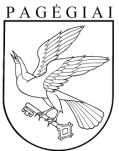 Pagėgių savivaldybės tarybasprendimasdėl pritarimo jungtinės veiklos (partnerystės) sutarties pasirašymui, projekto „PAGĖGIŲ SAVIVALDYBĖS GYVENTOJŲ, SERGANČIŲ TUBERKULIOZE, SVEIKATOS PRIEŽIŪROS PASLAUGŲ PRIEINAMUMO GERINIMAS“ veiklų įgyvendinimui2018 m. spalio 12 d. Nr. T1-159 Pagėgiai1-asis partneris 2-asis partnerisPagėgių savivaldybės administracijaVšĮ Pagėgių Pirminės sveikatos priežiūros centras Juridinio asmens kodas 188746659Juridinio asmens kodas 177391826PVM mok.kodas –PVM mokėtojo kodas -Adresas Vilniaus g. 9, 99288, PagėgiaiAdresas Jaunimo g. 6, 99287, PagėgiaiTel.: 8 441 57 842Tel. 8 441 5730, 70 056El. paštas info@pagegiai.lt El.paštas info@pagegiupspcAtsisk. sąsk. LT437300010002566069AB Swedbank, bankas, kodas 73000Direktorė Dainora Butvydienė (Vardas, pavardė, parašas)A.V.Direktorė Dainora Butvydienė (Vardas, pavardė, parašas)A.V.Direktorė Viltė Miškinienė     (Vardas, pavardė, parašas)A.V.Direktorė Viltė Miškinienė     (Vardas, pavardė, parašas)A.V.